HEBERGEMENT TOURNOI NATIONAL 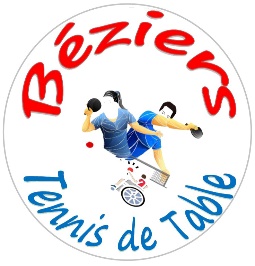 DU 10 ET 11 JUIN 2023A l’occasion de notre tournoi du Béziers Tennis de Table du 10 et 11 juin 2023 prochain, nous vous proposons plusieurs solutions d’hébergement, à savoir (prix par personne) :* Formule Petit Déjeuner comprend :  nuitée(s) en Mobil home 4-6* personnes et le petit déjeuner (café, croissant et jus orange).** Formule Demi-Pension comprend : nuitée(s) en Mobil home 4-6* personnes, le petit déjeuner (café, croissant et jus orange) le déjeuner OU le dîner (sandwich, barquette de frites, boisson et dessert).*** Formule Pension complète comprend : nuitée(s) en mobil home 4-6* personnes, le petit déjeuner (café, croissant et jus orange), le déjeuner (sandwich, barquette de frites, boisson et dessert) et le dîner (sandwich, barquette de frites, boisson et dessert) Attention en formule pension complète le repas du vendredi soir n’est pas fourni (dans le cadre d’une réservation sur 2 jours).* Si plus de 6 personnes nous contacter au préalable.IMPORTANT : Pour chaque réservation il sera demandé par personne deux chèques de caution, un de 90,00 € et un de 10 € à régler en une seule fois par une personne de l’équipe (90 € de caution en cas de casse ou de détérioration et 10 € de caution en cas de ménage non fait). Les chèques ne seront pas encaissés sauf en cas de casse ou détérioration (pour la caution) et de ménage non fait (pour le ménage).Pensez également à apporter vos serviettes de toilette, drap ou sac de couchage (non fourni dans la location).TRES IMPORTANT : NOUS NE PRENDRONS PLUS DE RESERVATION D’HEBERGEMENT APRES LE dimanche 04 juin 2023. Pensez également à nous informer, lors de votre réservation, le moyen de transport que vous emploierez (train, avion ou véhicule personnel) et ce afin que nous puissions organiser les transferts gratuitement (gare, aéroport, camping - salle du tournoi) le mieux et le plus agréable possible pour tous. HEBERGEMENT TOURNOI NATIONAL DU 10 et 11 JUIN 2023Formule Petit Déjeuner*Formule Demi-Pension**Formule Pension Complète***Formule 1 nuit30,00 €35,00 €40,00 €Formule 2 nuits50,00 €55,00 €65,00 €Nom Prénom n° tel courriel1 Nuit formule petit déjeuner1 Nuit formule demi-pension1 nuit formule pension complète2 nuits formule petit déjeuner2 nuits formule demi-pension2 nuits formule pension complèteMoyen de transport utiliséMoyen de transport utiliséMoyen de transport utiliséTrainAvionVéhicule personnel